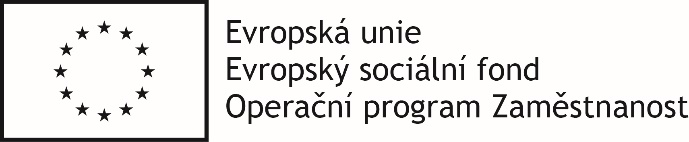 Čestné prohlášení o splnění základní způsobilostidle ustanovení § 74 odst. 1 písm. a) – e) zákona č. 134/2016 Sb., o zadávání veřejných zakázek (dále jen „zákon“)Já, níže podepsaný statutární / zplnomocněný zástupce dodavatele: (dále jen „dodavatel“)čestně prohlašuji, že:jako účastník a dodavatel splňuji základní způsobilost v rozsahu ustanovení § 74 zákona, tedy že:jsem nebyl v zemi svého sídla v posledních 5 letech před zahájením zadávacího řízení pravomocně odsouzen pro trestný čin uvedený v příloze č. 3 k tomuto zákonu nebo obdobný trestný čin podle právního řádu země sídla dodavatele; k zahlazeným odsouzením se nepřihlíží,nemám v České republice nebo v zemi svého sídla v evidenci daní zachycen splatný daňový nedoplatek,nemám v České republice nebo v zemi svého sídla splatný nedoplatek na pojistném nebo na penále na veřejné zdravotní pojištění,nemám v České republice nebo v zemi svého sídla splatný nedoplatek na pojistném nebo na penále na sociální zabezpečení a příspěvku na státní politiku zaměstnanosti,nejsem v likvidaci, nebylo proti mně vydáno rozhodnutí o úpadku, nebyla vůči mně nařízena nucená správa podle jiného právního předpisu nebo v obdobné situaci podle právního řádu země sídla dodavatele.Dále čestně prohlašuji, že je-li dodavatelem právnická osoba, podmínku podle odstavce 1 písm. a) splňuje tato právnická osoba a zároveň každý člen statutárního orgánu. Je-li členem statutárního orgánu dodavatele právnická osoba, podmínku podle odstavce 1 písm. a) splňujetato právnická osoba,každý člen statutárního orgánu této právnické osoby aosoba zastupující tuto právnickou osobu v statutárním orgánu dodavatele.Dále čestně prohlašuji, že účastní-li se zadávacího řízení pobočka závoduzahraniční právnické osoby, podmínku podle odstavce 1 písm. a) splňuje tato právnická osoba a vedoucí pobočky závodu,české právnické osoby, podmínku podle odstavce 1 písm. a) splňují osoby uvedené v odstavci 2 a vedoucí pobočky závodu.V………………………… dne ………………. 	__________________________________	Jméno a podpis osoby	oprávněné za dodavatele jednat	(razítko)Příloha č. 3  Zadávací dokumentaceNázev:Sídlo:Osoba oprávněná za účastníka jednat:IČ/DIČ: